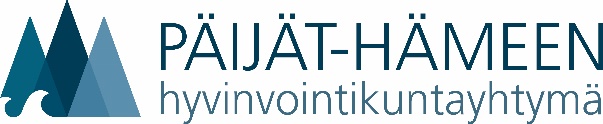 Hyvinvointikuntayhtymä			KOKOUSKUTSUTyövaliokunta 2021/1                       		1.2.2021Aika: Torstai 4.2.2021 kello 10 - 12Paikka: Teams-kokousOsallistujatTyövaliokuntaKaupunginjohtaja Pekka Timonen, LahtiKunnanjohtaja Päivi Rahkonen, HollolaKunnanjohtaja, Rinna Ikola-Norrbacka, AsikkalaKunnanjohtaja Merja Olenius, HartolaKaupunginjohtaja Jari Parkkonen, HeinolaKunnanjohtaja Riku Rönnholm, IittiPormestari Markku Koskinen, KärköläKunnanjohtaja Sam Vuorinen, MyrskyläKaupunginjohtaja Osmo Pieski, OrimattilaKunnanjohtaja Juha Rehula, PukkilaKunnanjohtaja Petri Koivula, PadasjokiKunnanjohtaja Marketta Kitkiöjoki, SysmäToimitusjohtaja Marina Erhola, PHHYKYAsiantuntijatVeli Penttilä, hallintojohtaja, PHHYKY Antti Niemi, talousjohtaja, PHHYKYTimo Louna, konserni- ja yhteyspäällikkö, PHHYKYTuomo Nieminen, toimialajohtaja, terveyden- ja sairaanhoitopalvelut, PHHYKYMikko Komulainen, hyvinvointijohtaja, osallisuus- ja hyvinvointipalvelut, Lahden kaupunkiMika Mäkinen, konsernipalvelujohtaja, Lahden kaupunkiLuottamushenkilötKari Lempinen, PHHYKY hallituksen puheenjohtajaSari Niinistö, PHHYKY hallituksen varapuheenjohtajaJari Salonen, PHHYKY, yhtymäkokouksen puheenjohtajaASIATKokouksen avausLäsnäolijoiden toteaminenEdellisen kokouksen muistion hyväksyminen       Hyväksytään edellisen kokouksen 18.12.2020 muistio (liite 1)Tilannekatsaus rokotusten etenemisestä / pandemian tilanteesta Päijät-Hämeessä  Toimialajohtaja Tuomo Nieminen esittelee asiaa kokouksessa. Ehdotus Työvaliokunta merkitsee esittelyn tiedoksi.PäätösVapaaehtoisen alueellisen valmistelun työryhmätPäijät-Hämeen hyvinvointikuntayhtymä on saanut valtionavustusta rakenneuudistushankkeeseen, jonka osana toteutetaan vapaaehtoista alueellista valmistelua. Valmistelulla varaudutaan hyvinvointialueita koskevan uudistuksen voimaantuloon. Päijät-Hämeen hyvinvointikuntayhtymän hallitus hyväksyi 18.1.2021 alueellisen valmistelun työryhmät lukuun ottamatta poliittista seurantaryhmä, jonka nimeämistä käsitellään 1.2.2021. Ennen hallituksen käsittelyä työryhmien nimeämistä ja kokoonpanoja oli käsitelty puheenjohtajafoorumissa, kuntajohtajakokouksessa ja työvaliokunnassa sekä Heinolan kaupungin ja Sysmän kunnan edustajien kanssa. Liitteenä olevissa työryhmissä on kuntien edustus ja työryhmien työn käynnistämiseksi kuntien tulisi nimetä edustajat.Puheenjohtajafoorumin päätös 21.1.2021 oli seuraava:”Poliittinen seurantaryhmä kootaan puheenjohtajafoorumia laajentaen keväälle 2021. Vaalien jälkeen seurantaryhmä muodostetaan uudelleen vaalituloksen pohjalta. Seurantaryhmän kokoukset pidetään erillisinä kokouksina. 

Kuntajohtajat laativat esityksen kuntaedustajien nimeämisestä virkamiestyöryhmiin. Pohjaesitys käsitellään viimeistään 4.2. työvaliokunnassa. Nimeämiset kierrätetään kunnan hallitusten kautta. Puheenjohtajafoorumi pitää tärkeänä, että kaikki sidosryhmät tulevat kuulluksi vapaaehtoisen valmistelu työryhmien työskentelyssä.”EhdotusTyövaliokunta merkitsee työryhmät tiedoksi. Työvaliokunta käsittelee kuntaedustajien nimeämisen työryhmiin ja saattaa sen kunnanhallitusten käsiteltäväksi.        PäätösPäijät-Hämeen hyvinvointikuntayhtymän alustavan vuoden 2020 taloudellisen tuloksen esittely.  Päijät-Hämeen hyvinvointiyhtymän (perusyhtymä) tilintarkastamaton ylijäämä ennen kuntatasausta on viime tilikaudelta noin 11, 1 miljoonaa euroa. Valtaosa yhtymän jäsenkunnista on saamassa jäsenkuntalaskutuksen palautusta. Perusyhtymän lopullinen tulos on kuntalaskutuksen tasauksen jälkeen kuitenkin perussopimuksen mukaisesti nolla. Verso tekee pienen alijäämän, josta seuraa, että yhtymän tulos juridisena yksikkönä on alijäämäinen.Yhtymä sai valtioavusta koronapandemian hoitoon 10,2 miljoonaa euroa. Koronan aiheuttamat kustannukset olivat 15,1 miljoonaa euroa ja sen lisäksi yhtymän varastosaldot kasvoivat valmiuden ylläpidosta ja suojaintarvikkeiden osalta 4,9 miljoonaa euroa. Lopulliset kuntakohtaiset maksuosuudet lasketaan helmikuun aikana. Yhtymän perussopimuksen mukaan mahdollinen ylijäämä palautetaan jäsenkunnille tilinpäätösvuoden palvelukäytön suhteessa. Yhtymän toimintakulut vuonna 2020 olivat noin 762,3 miljoonaa euroa, josta kasvua vuoteen 2019 oli vain 1,4% (vuonna 2019: 751,5 milj.€).Viime vuonna valmistellut sopeuttamistoimet ovat onnistuneet suurelta osin ja vuoden 2020 talousarvio oli laadittu realistiselle pohjalle. Koko organisaation toiminnassa vakaan talouden merkitys hyvän ja laadukkaan palvelun takeena on sisäistetty. Yhtymää vuonna 2019 ravistellut talouskriisi on nyt korjattu, mutta kuntien heikko talous tuo jatkossakin haastetta rahoitukselle ja edellyttää määrätietoista talouden hallintaa edelleen. Yhtymän strategisena koko toiminnan läpäisevänä tavoitteena vuodelle 2021 on, että yhtymän talouden tasapaino säilyy ja taloudellinen liikkumavara lisääntyy. Kuluvan vuoden osalta voidaan kuitenkin todeta edelleen, että koronaepidemian vaikutukset toimintaan ja talouteen ovat vaikeasti ennakoitavissa.Talousjohtaja Antti Niemi esittelee asiaa kokouksessa.EhdotusTyövaliokunta merkitsee esittelyn tiedoksi. PäätösTyövaliokunnan työjärjestysPäijät-Hämeen hyvinvointiyhtymän omistajakuntien omistajastrategia on hyväksytty kuntien luottamuselimissä joulukuussa 2020. Omistajastrategia on jäsenkuntien hyväksymä yhteinen tahdonilmaisu, joka osaltaan ohjaa kuntien omaa päätöksentekoa, kuntien välistä yhteistyötä sekä kuntien nimeämiä edustajia heidän osallistuessaan yhtymän päätöksentekoon ja hallintoon.Omistajastrategia on laadittu yhtymän omistajien odotusten ja omistajatahdon kirkastamiseksi ja yhtenäistämiseksi sekä viestittämään omistajien tahtoa kuntayhtymälle. Kuntayhtymän laatii erikseen oman strategiansa johtamisprosessinsa mukaan.Omistajastrategiasta on johdettu keskeiset toimenpiteet, joista yksi on työvaliokunnan työjärjestyksen laatiminen. Perussopimuksen 19 §:ssä mainitaan seuraavasti työvaliokunnan tehtävistä: Jäsenkuntien kuntajohtajista muodostuva työvaliokunta vastaa yhteistoiminnasta. Edellä kerrotun yhteistoiminnan lisäksi työvaliokunta toimii yhtymän toimitusjohtajan toimintaa tukevana elimenä erityisesti yhtymän taloudellisten toimintaedellytysten suunnittelussa. Suurimman omistajan kuntajohtaja toimii työvaliokunnan puheenjohtajana ja kokoonkutsujana. Kokouksen asialistan laatii suurimman omistajan osoittama henkilö yhtymän avustuksella. Yhtymän toimitusjohtajalla on kokouksessa puheoikeus ja läsnäolovelvollisuus. Muiden henkilöiden läsnäolosta työvaliokunta päättää erikseen ja tapauskohtaisesti. Työvaliokunnalla on työvaliokunnan hyväksymä työjärjestys.Tältä pohjalta on laadittu työvaliokunnalle työjärjestys Lahden kaupungin ja Phhykyn valmistelijoiden toimesta ( liite 2).        Ehdotus       Työvaliokunta hyväksyy liitteessä esitetyn työvaliokunnan työjärjestyksen.       PäätösCovid-19 epidemian aiheuttamien ylimääräisten suojatarvikekustannusten korvaaminen yksityisille palveluntuottajilleKoronapandemiaan liittyen useat yksityiset palveluntuottajat ovat esittäneet Päijät-Hämeen hyvinvointikuntayhtymälle vaatimuksia ylimääräisten suojavarustekustannusten korvaamisesta. Ensimmäiset vaatimukset esitettiin jo keväällä 2020, mutta niihin suhtauduttiin kielteisesti. Vaatimukset liittyvät ensisijaisesti perustason toimintaan, jonka osalta kunnat Heinolan kaupunkia ja Sysmän kuntaa lukuun ottamatta ovat siirtäneet järjestämisvastuun yhtymälle. Sosiaali- ja terveysministeriö on antanut asiaan liittyen kaksi kuntainfoa, 6/2020 ja 19/2020. STM kehottaa neuvottelemaan korvauskäytännöistä siltä osin, kun niistä ei ole päästy sopimukseen tai niistä ei ole palvelutuotantosopimuksissa yksiselitteistä mainintaa. Kuntien suositellaan kompensoivan epidemian aiheuttamat ylimääräiset ja kohtuulliset aineista ja tarvikkeista aiheutuvat kustannukset. Vuonna 2020 valtio on tukenut kuntasektoria noin 2,6 miljardin euron koronaepidemiaan liittyvällä tukipaketilla. Hallituksen linjauksen mukaisesti kunnille ja sairaanhoitopiireille korvataan täysimääräisesti koronavirukseen liittyvät välittömät kustannukset osana valtion talousarviomenettelyä niin kauan kuin tautitilanne ja hybridistrategian toimeenpano sitä edellyttävät. Kun yksityisten palveluntuottajien vaatimukset kohdistuvat lähes yksinomaan peruspalveluihin, joihin liittyvä valtion kompensaatio on maksettu kunnille, on kuntien kanssa neuvoteltu menettelystä, jonka mukaan yhtymä arvioi vaatimusten hyväksyttävyyden ja maksaa perustellut laskut.  Korvauksia voidaan maksaa palveluntuottajille, joilla on sopimussuhde Päijät-Hämeen hyvinvointikuntayhtymän kanssa. Yksityisten toimijoiden yhtymältä laskuttamat korona-suojatarvikekustannukset sisällytetään osaksi asiakaspalveluostoja. Suojatarvikekustannukset jaetaan toimipisteittäin hoitopäivien suhteessa jäsenkunnille. Kustannus sisältyy siten jäsenkunnan maksuosuuteen osana asiakaspalveluiden ostoja. Yhtymä seuraa suojatarvikekustannusten osuutta ja raportoi tästä erikseen kunnille, koska kunnat ovat saaneet tähän osoitettua korotettu valtionosuutta. EhdotusHyväksytään perusteluosassa kuvattu menettely ja yhtymä seuraa suojatarvikekustannusten osuutta ja raportoi tästä erikseen kunnille.       PäätösSoteuudistuksen edunvalvonta       Työvaliokunnan puheenjohtaja käy valmistelutilannetta läpi.        Ehdotus       Työvaliokunta merkitsee esittelyn tiedoksi.       PäätösMuut asiatKunnille lähetetty 20.1.2021 infokirje koskien lasten ja nuorten hyvinvointisuunnitelman laatimista vuosille 2022 – 2025 ( liite)Seuraavan kokouksen ajankohdasta sopiminenKokouksen päättäminen